Załącznik A – Opis przedmiotu zamówienia na dostawę precyzyjnych pozycjonerów dla linii PolyX w NCPS SOLARIS5-osiowy system pozycjonowania PróbkiPięcio-osiowy system pozycjonerów będzie używany do pozycjonowania próbek w metodach µXRF, µXRF-CT, µCT oraz w nowej metodzie sub-mikrometrowej mikroskopii wielo-wiązkowej z użyciem optyki polikapilarnej. Schemat systemu 5-osiowego przedstawiony jest na Rys. 1. Kolejność pozycjonerów oraz ich wielkość jest narzucona przez wymagane zakresy ruchów, ograniczenia przestrzenne i możliwe kolizje z optyka I detektorami. Wysokość systemu, w najniższej pozycji, powinna być nie większa niż hmin=(335+/-10) mm. Przeznaczenie pozycjonerówPozycjoner Y:  precyzyjny ruch próbki wzdłuż osi wiązki Pozycjoner Z: zmiana wysokości pomiędzy różnymi geometriami eksperymentu oraz kierunek wolnego skanu (prędkość ~1 mm/s), Pozycjoner qX: orientacja osi rotacji Stage X: centrowanie próbki oraz kierunek szybkiego skanu (~10 mm/s) Pozycjoner qZ:  obrót próbkiParametry pozycjonerów w  systemie 5-osiowym:Liniowy pozycjoner Y Liniowy pozycjoner ZObrotowy pozycjoner qX Liniowy pozycjoner X: Obrotowy pozycjoner ZDwuosiowy  system pozycjonerów detektorów wzgledem próbkiSystem dwu-osiowy będzie używany do pozycjonowania (względem próbki i wiązki) dwóch detektorów: detektora z hybrydowymi pikselami oraz kamery rentgenowskiej. Obciążenie systemu będzie wynosiło 30-50 kg a moment siły MX będzie wynosił  30-50 Nm. Schemat systemu dwu-osiowego przedstawiony jest na Rys. 2. Parametry pozycjonerów w  systemie 2-osiowym:Pozycjoner XPozycjoner ZSilniki i  Gniazda/WtyczkiStandardy motoryzacji NCPS SOLARIS są opisane w Załączniku CS1 (podobne do standardów ESRF/MAXLAB). Po uzgodnieniu możliwe są pewne odstępstwa. Wszystkie silniki powinny być 2-fazowe (bipolarne) zdolne do mikrokroków (np. Vexta PK….).Złączą na silnikach powinny być typu military  jak opisano w Załączniku CS1. Mniejsze pozycjonery mogą mieć konektory SUB-D15. ProjektPo podpisaniu umowy, dostawca powinien dostarczyć model 3D układów, schemat okablowania oraz najważniejsze parametry motoryzacji (patrz tabela w rozdziale 10.3  z Załącznika CS1). Produkcja powinna nastąpić dopiero po zatwierdzeniu projektu przez NCPS SOLARIS.Testy i montażWszystkie pozycjonery powinny być fabrycznie przetestowane.  Silniki i enkodery powinny być zamontowane. 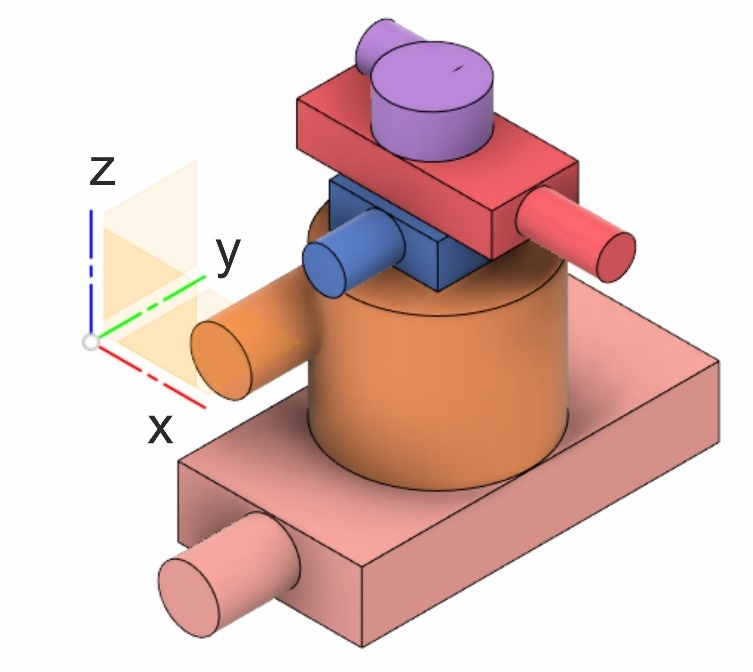 Rysunek 1. System 5-osiowy pozycjonowania próbekPrzykładLINEAR STAGE HUBER 5101.35-150X2 z absolutnym enkoderemWymiar stolika [szer. x  dług.] 170 mm x 170 mmZakres ruchu +/- 75 mmSzerokość170 mmWysokość [bez silnika]< 70 mmDługośc [bez silnika]<350 mmDokładność – bez enkodera+/-8 µmPowtarzalność (jednokierunkowa) – bez enkodera+/- 2 µmBłąd zmiany kierunku – bez enkodera4 µmmateriał (podstawa/szyna)AlUdźwig1500 NMin. moment obrotowy0.6 Nmsztywność0.7 ”/Nmwaga [bez silnika]< 10 kgSilnik: e.g. VEXTA PKP266 D14BA2 (TS 78411) 120 Ncm, flansza 56 mm, 200/400 krok/obrót. Podwójna oś.Konektory: patrz Załącznik CS1Enkoder: Renishaw Resolute, BISS-C, 32-bit, 5 nmlub  podobny, wtyczka SUB-D9 ,kabel do 5 m.Czujniki krańcoweRegulowane, mechaniczne, NCPrzykładZ-STAGE HUBER 5103.A20-90X2 z absolutnym enkoderem + otwory gwintowane na 5202.60Zakres ruchu+/- 45 mmSkok śruby 0.06 mmWymiar stolika170 mm x 170 mmSzerokość<=170 mmWysokość [pozycja min.]<= 140 mmDługość [bez silnika]<=170 mmDokładność – bez enkodera+/-3 µmPowtarzalność (jednokierunkowa ) – bez enkodera+/-1 µmBłąd zmiany kierunku – bez enkodera8 µmMateriał AlUdźwih1500 NMin. moment obrotowy0.3 NmSztywnośc2.5 ”/NmMasa [bez silnika]<= 11 kgSilnik: np. VEXTA PKP266 D14BA2 (TS 78411)120 Ncm, flansza 56 mm, 200/400 krok/obrót. Podwójna oś .Konektory: patrz Załącznik CS1Enkoder: Renishaw Resolute, BISS-C, 32-bit, 5 nmlub  podobny, wtyczka SUB-D9 ,kabel do 5 m.Czujniki krańcoweRegulowane, mechaniczne, NCPrzykładCIRCLE SEGMENT HUBER 5202.60-X1Zakres ruchu+/-14°Wielkość stolika100 mm x 100 mmWysokość [bez silnika]< 42 mmDokładność – bez enkodera+/- 25’’Przekładnia360:1Wysokość osi obrotu110 mmPowtarzalność (jednokierunkowa ) – bez enkodera+/-3 ‘’Błąd zmiany kierunku – bez enkodera6 ‘’Materiał BrązUdźwig500 NMin. moment obrotowy0.45 NmMasa [bez silnika]<= 4 kgSilnik: np. VEXTA PKP244D15B248 Ncm, flansza 42 mm, 200/400 krok/obrót. Konektory: patrz Załącznik CS1Enkoder: BrakCzujniki krańcoweRegulowane, mechaniczne, NCPrzykładLINEAR STAGE 5101.10-100X2 z absolutnym enkoderemZakres ruchu 100 mmWielkość stolika80 mm x 81 mmSzerokość<81 mmWysokość [bez silnika]< 35 mmDługość bez silnika]<220 mmDokładność – bez enkodera+/-15 µmPowtarzalność (jednokierunkowa) – bez enkodera+/-2 µmBłąd zmiany kierunku – bez enkodera4 µmMateriałAlUdźwig250 NMin. moment obrotowy0.1 NmSztywność4 ”/Nmmasa [bez silnika]< 2 kgSilnik: np. VEXTA PKP223D15B25 Ncm, flansza 28 mm, krok/obrót. Konektory: patrz Załącznik CS1Enkoder: Renishaw Resolute, BISS-C, 32-bit, 5 nmlub  podobny, wtyczka SUB-D9 ,kabel do 5 m.Czujniki krańcoweRegulowane, mechaniczne, NCPrzykład1-CIRCLE GONIOMETER 408 X3 W2 z absolutnym enkoderemZakres ruchu 360°Wielkość stolika<=80 mm dimaterWysokość [bez silnika]< 50 mmDokładność – bez enkodera+/-25’’Przekładnia180:1Powtarzalność (jednokierunkowa) – bez enkodera+/-2 ‘’Błąd zmiany kierunku – bez enkodera10‘’Ekscentryczność2 µmChybotanie8’’Materiał Al/BrązUdźwig (poz./pion)400 N/125 NMin. moment obrotowy0.05 NmMasa [bez silnika]<= 1.5 kgSilnik: np. VEXTA PKP223D15B25 Ncm, flansza 28 mm, 200/400 krok/obrót. Konektory: patrz Załącznik CS1Enkoder: Renishaw z Resa-scale BISS-C, 32-bit, lub podobnyCzujniki krańcoweRegulowane, mechaniczne, NC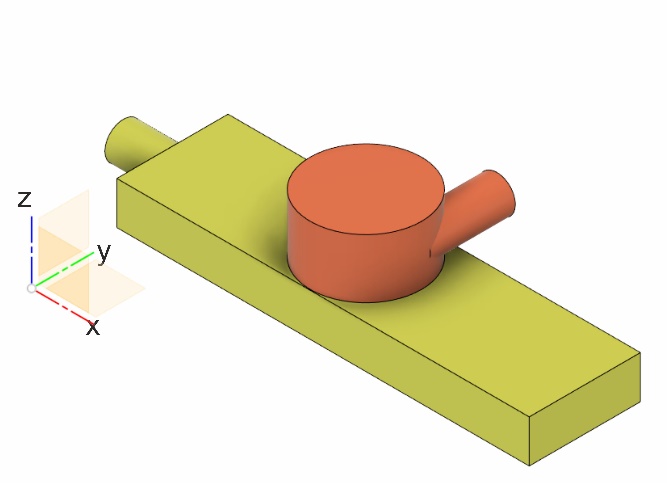 Rysunek 2 System dwu-osiowyPrzykładLINEAR STAGE HUBER 5101.35-300X1 z absolutnym enkoderemWielkość stołu [szer. x dług.] 170 mm x 170 mmZakres ruchu +/- 150 mmSzerokość170 mmWysokość [bez silnika]< 70 mmDługość [bez silnika]<350 mmDokładność – bez enkodera+/-20 µmPowtarzalność (jednokierunkowa) – bez enkodera+/-3 µmBłąd zmiany kierunku – bez enkodera6 µmMateriałAlUdźwig1500 NMin. moment obrotowy0.6 NmSztywność0.7 ”/NmMasa [bez silnika]< 15 kgSilnik: np. VEXTA PKP266 D14BA2 (TS 78411) 120 Ncm, flansza 56 mm, krok/obrót. Podwójna oś. Konektory: patrz Załącznik CS1Enkoder: Renishaw Resolute, BISS-C, 32-bit, 5 nmlub podobny, wtyczka SUB-D9,kabel do 5 m.Czujniki krańcoweRegulowane, mechaniczne, NCPrzykładZ-STAGE HUBER 5103.A20-40X1 z absolutnym enkoderemZakres ruchu +/- 20 mmSkok śruby 0.02 mmWielkość stolika 170 mm x 170 mmSzerokość<=170 mmWysokość minimalna<= 90 mmDługość [bez silnika]<=170 mmDokładność – bez enkodera+/-5 µmPowtarzalność (jednokierunkowa) – bez enkodera+/-3 µmBłąd zmiany kierunku – bez enkodera12 µmMateriałAlUdźwig1500 NMin. moment obrotowy0.3 NmSztywność1.5 ”/NmMasa [bez silnika]<= 7.5 kgSilnik: e.g. VEXTA PKP266 D14BA2 (TS 78411)120 Ncm, flansza 56 mm, krok/obrót. Podwójna oś.Konektory: patrz Załącznik CS1Encoder: Renishaw Resolute, BISS-C, 32-bit, 5 nmlub podobny, wtyczka SUB-D9,kabel do 5 m.Czujniki krańcoweRegulowane, mechaniczne, NC